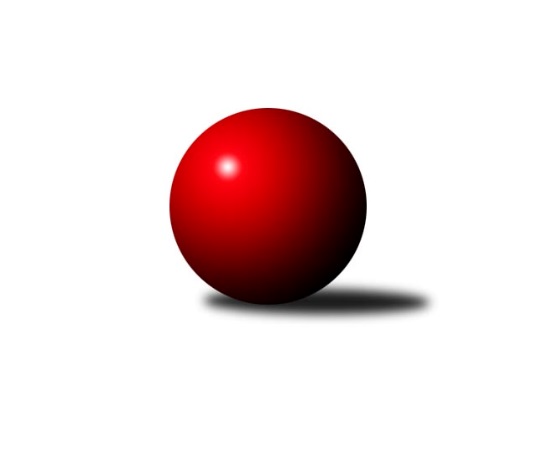 Č.1Ročník 2023/2024	14.8.2024 Interliga 2023/2024Statistika 1. kolaTabulka družstev:		družstvo	záp	výh	rem	proh	skore	sety	průměr	body	plné	dorážka	chyby	1.	ŠKK Trstená Starek	1	1	0	0	8.0 : 0.0 	(20.0 : 4.0)	3828	2	2396	1432	5	2.	FTC KO Fiľakovo	1	1	0	0	6.0 : 2.0 	(14.5 : 9.5)	3421	2	2257	1164	9	3.	TJ Rakovice	1	1	0	0	6.0 : 2.0 	(14.0 : 10.0)	3619	2	2351	1268	16	4.	KK Ježci Jihlava	1	1	0	0	5.0 : 3.0 	(14.0 : 10.0)	3548	2	2345	1203	14	5.	ŠK Železiarne Podbrezová	0	0	0	0	0.0 : 0.0 	(0.0 : 0.0)	0	0	0	0	0	6.	TJ Sokol Duchcov	0	0	0	0	0.0 : 0.0 	(0.0 : 0.0)	0	0	0	0	0	7.	SKK Rokycany	0	0	0	0	0.0 : 0.0 	(0.0 : 0.0)	0	0	0	0	0	8.	KK Slavoj Praha	1	0	0	1	3.0 : 5.0 	(10.0 : 14.0)	3382	0	2234	1148	22	9.	TJ Valašské Meziříčí	1	0	0	1	2.0 : 6.0 	(10.0 : 14.0)	3544	0	2333	1211	15	10.	KK Inter Bratislava	1	0	0	1	2.0 : 6.0 	(9.5 : 14.5)	3353	0	2209	1144	16	11.	TJ Sokol Husovice	1	0	0	1	0.0 : 8.0 	(4.0 : 20.0)	3507	0	2314	1193	16Tabulka doma:		družstvo	záp	výh	rem	proh	skore	sety	průměr	body	maximum	minimum	1.	ŠKK Trstená Starek	1	1	0	0	8.0 : 0.0 	(20.0 : 4.0)	3828	2	3828	3828	2.	FTC KO Fiľakovo	1	1	0	0	6.0 : 2.0 	(14.5 : 9.5)	3421	2	3421	3421	3.	TJ Rakovice	1	1	0	0	6.0 : 2.0 	(14.0 : 10.0)	3619	2	3619	3619	4.	KK Ježci Jihlava	1	1	0	0	5.0 : 3.0 	(14.0 : 10.0)	3548	2	3548	3548	5.	ŠK Železiarne Podbrezová	0	0	0	0	0.0 : 0.0 	(0.0 : 0.0)	0	0	0	0	6.	KK Inter Bratislava	0	0	0	0	0.0 : 0.0 	(0.0 : 0.0)	0	0	0	0	7.	KK Slavoj Praha	0	0	0	0	0.0 : 0.0 	(0.0 : 0.0)	0	0	0	0	8.	TJ Valašské Meziříčí	0	0	0	0	0.0 : 0.0 	(0.0 : 0.0)	0	0	0	0	9.	SKK Rokycany	0	0	0	0	0.0 : 0.0 	(0.0 : 0.0)	0	0	0	0	10.	TJ Sokol Duchcov	0	0	0	0	0.0 : 0.0 	(0.0 : 0.0)	0	0	0	0	11.	TJ Sokol Husovice	0	0	0	0	0.0 : 0.0 	(0.0 : 0.0)	0	0	0	0Tabulka venku:		družstvo	záp	výh	rem	proh	skore	sety	průměr	body	maximum	minimum	1.	ŠK Železiarne Podbrezová	0	0	0	0	0.0 : 0.0 	(0.0 : 0.0)	0	0	0	0	2.	KK Ježci Jihlava	0	0	0	0	0.0 : 0.0 	(0.0 : 0.0)	0	0	0	0	3.	TJ Sokol Duchcov	0	0	0	0	0.0 : 0.0 	(0.0 : 0.0)	0	0	0	0	4.	TJ Rakovice	0	0	0	0	0.0 : 0.0 	(0.0 : 0.0)	0	0	0	0	5.	ŠKK Trstená Starek	0	0	0	0	0.0 : 0.0 	(0.0 : 0.0)	0	0	0	0	6.	SKK Rokycany	0	0	0	0	0.0 : 0.0 	(0.0 : 0.0)	0	0	0	0	7.	FTC KO Fiľakovo	0	0	0	0	0.0 : 0.0 	(0.0 : 0.0)	0	0	0	0	8.	KK Slavoj Praha	1	0	0	1	3.0 : 5.0 	(10.0 : 14.0)	3382	0	3382	3382	9.	TJ Valašské Meziříčí	1	0	0	1	2.0 : 6.0 	(10.0 : 14.0)	3544	0	3544	3544	10.	KK Inter Bratislava	1	0	0	1	2.0 : 6.0 	(9.5 : 14.5)	3353	0	3353	3353	11.	TJ Sokol Husovice	1	0	0	1	0.0 : 8.0 	(4.0 : 20.0)	3507	0	3507	3507Tabulka podzimní části:		družstvo	záp	výh	rem	proh	skore	sety	průměr	body	doma	venku	1.	ŠKK Trstená Starek	1	1	0	0	8.0 : 0.0 	(20.0 : 4.0)	3828	2 	1 	0 	0 	0 	0 	0	2.	FTC KO Fiľakovo	1	1	0	0	6.0 : 2.0 	(14.5 : 9.5)	3421	2 	1 	0 	0 	0 	0 	0	3.	TJ Rakovice	1	1	0	0	6.0 : 2.0 	(14.0 : 10.0)	3619	2 	1 	0 	0 	0 	0 	0	4.	KK Ježci Jihlava	1	1	0	0	5.0 : 3.0 	(14.0 : 10.0)	3548	2 	1 	0 	0 	0 	0 	0	5.	ŠK Železiarne Podbrezová	0	0	0	0	0.0 : 0.0 	(0.0 : 0.0)	0	0 	0 	0 	0 	0 	0 	0	6.	TJ Sokol Duchcov	0	0	0	0	0.0 : 0.0 	(0.0 : 0.0)	0	0 	0 	0 	0 	0 	0 	0	7.	SKK Rokycany	0	0	0	0	0.0 : 0.0 	(0.0 : 0.0)	0	0 	0 	0 	0 	0 	0 	0	8.	KK Slavoj Praha	1	0	0	1	3.0 : 5.0 	(10.0 : 14.0)	3382	0 	0 	0 	0 	0 	0 	1	9.	TJ Valašské Meziříčí	1	0	0	1	2.0 : 6.0 	(10.0 : 14.0)	3544	0 	0 	0 	0 	0 	0 	1	10.	KK Inter Bratislava	1	0	0	1	2.0 : 6.0 	(9.5 : 14.5)	3353	0 	0 	0 	0 	0 	0 	1	11.	TJ Sokol Husovice	1	0	0	1	0.0 : 8.0 	(4.0 : 20.0)	3507	0 	0 	0 	0 	0 	0 	1Tabulka jarní části:		družstvo	záp	výh	rem	proh	skore	sety	průměr	body	doma	venku	1.	FTC KO Fiľakovo	0	0	0	0	0.0 : 0.0 	(0.0 : 0.0)	0	0 	0 	0 	0 	0 	0 	0 	2.	ŠK Železiarne Podbrezová	0	0	0	0	0.0 : 0.0 	(0.0 : 0.0)	0	0 	0 	0 	0 	0 	0 	0 	3.	ŠKK Trstená Starek	0	0	0	0	0.0 : 0.0 	(0.0 : 0.0)	0	0 	0 	0 	0 	0 	0 	0 	4.	KK Inter Bratislava	0	0	0	0	0.0 : 0.0 	(0.0 : 0.0)	0	0 	0 	0 	0 	0 	0 	0 	5.	KK Ježci Jihlava	0	0	0	0	0.0 : 0.0 	(0.0 : 0.0)	0	0 	0 	0 	0 	0 	0 	0 	6.	KK Slavoj Praha	0	0	0	0	0.0 : 0.0 	(0.0 : 0.0)	0	0 	0 	0 	0 	0 	0 	0 	7.	TJ Valašské Meziříčí	0	0	0	0	0.0 : 0.0 	(0.0 : 0.0)	0	0 	0 	0 	0 	0 	0 	0 	8.	SKK Rokycany	0	0	0	0	0.0 : 0.0 	(0.0 : 0.0)	0	0 	0 	0 	0 	0 	0 	0 	9.	TJ Rakovice	0	0	0	0	0.0 : 0.0 	(0.0 : 0.0)	0	0 	0 	0 	0 	0 	0 	0 	10.	TJ Sokol Duchcov	0	0	0	0	0.0 : 0.0 	(0.0 : 0.0)	0	0 	0 	0 	0 	0 	0 	0 	11.	TJ Sokol Husovice	0	0	0	0	0.0 : 0.0 	(0.0 : 0.0)	0	0 	0 	0 	0 	0 	0 	0 Zisk bodů pro družstvo:		jméno hráče	družstvo	body	zápasy	v %	dílčí body	sety	v %	1.	Petr Dobeš ml.	KK Ježci Jihlava 	1	/	1	(100%)	4	/	4	(100%)	2.	Martin Kozák 	ŠKK Trstená Starek 	1	/	1	(100%)	4	/	4	(100%)	3.	Šimon Magala 	TJ Rakovice 	1	/	1	(100%)	4	/	4	(100%)	4.	Tomáš Valík 	KK Ježci Jihlava 	1	/	1	(100%)	4	/	4	(100%)	5.	Mikolaj Konopka 	ŠKK Trstená Starek 	1	/	1	(100%)	4	/	4	(100%)	6.	Michal Szulc 	ŠKK Trstená Starek 	1	/	1	(100%)	4	/	4	(100%)	7.	Damián Knapp 	FTC KO Fiľakovo 	1	/	1	(100%)	3.5	/	4	(88%)	8.	Daniel Pažitný 	ŠKK Trstená Starek 	1	/	1	(100%)	3	/	4	(75%)	9.	Jakub Kičinko 	KK Inter Bratislava 	1	/	1	(100%)	3	/	4	(75%)	10.	Alexander Šimon 	FTC KO Fiľakovo 	1	/	1	(100%)	3	/	4	(75%)	11.	Jiří Mrlík 	TJ Valašské Meziříčí 	1	/	1	(100%)	3	/	4	(75%)	12.	Peter Magala 	TJ Rakovice 	1	/	1	(100%)	3	/	4	(75%)	13.	Patrik Flachbart 	FTC KO Fiľakovo 	1	/	1	(100%)	3	/	4	(75%)	14.	Peter Šibal 	ŠKK Trstená Starek 	1	/	1	(100%)	3	/	4	(75%)	15.	Zdeněk Gartus 	KK Slavoj Praha 	1	/	1	(100%)	3	/	4	(75%)	16.	Jaroslav Hažva 	KK Slavoj Praha 	1	/	1	(100%)	3	/	4	(75%)	17.	Martin Starek 	ŠKK Trstená Starek 	1	/	1	(100%)	2	/	4	(50%)	18.	Erik Gallo 	FTC KO Fiľakovo 	1	/	1	(100%)	2	/	4	(50%)	19.	Boris Šintál 	TJ Rakovice 	1	/	1	(100%)	2	/	4	(50%)	20.	Michal Koubek 	KK Slavoj Praha 	1	/	1	(100%)	2	/	4	(50%)	21.	Ondřej Topič 	TJ Valašské Meziříčí 	1	/	1	(100%)	2	/	4	(50%)	22.	Martin Pozsgai 	KK Inter Bratislava 	1	/	1	(100%)	2	/	4	(50%)	23.	Lukáš Vik 	KK Ježci Jihlava 	1	/	1	(100%)	2	/	4	(50%)	24.	Marcel Ivančík 	TJ Rakovice 	1	/	1	(100%)	2	/	4	(50%)	25.	Marek Zajko 	KK Inter Bratislava 	0	/	1	(0%)	2	/	4	(50%)	26.	Milan Kojnok 	FTC KO Fiľakovo 	0	/	1	(0%)	2	/	4	(50%)	27.	Mojmír Holec 	KK Ježci Jihlava 	0	/	1	(0%)	2	/	4	(50%)	28.	Tomáš Cabák 	TJ Valašské Meziříčí 	0	/	1	(0%)	2	/	4	(50%)	29.	František Rusín 	KK Slavoj Praha 	0	/	1	(0%)	2	/	4	(50%)	30.	Roman Magala 	TJ Rakovice 	0	/	1	(0%)	2	/	4	(50%)	31.	Jakub Haresta 	TJ Sokol Husovice 	0	/	1	(0%)	2	/	4	(50%)	32.	Dalibor Jandík 	TJ Valašské Meziříčí 	0	/	1	(0%)	2	/	4	(50%)	33.	Tomáš Juřík 	TJ Valašské Meziříčí 	0	/	1	(0%)	1	/	4	(25%)	34.	Martin Dolnák 	TJ Rakovice 	0	/	1	(0%)	1	/	4	(25%)	35.	Tomáš ŽiŽlavskÝ 	TJ Sokol Husovice 	0	/	1	(0%)	1	/	4	(25%)	36.	Michal Šimek 	TJ Sokol Husovice 	0	/	1	(0%)	1	/	4	(25%)	37.	Ondřej Matula 	KK Ježci Jihlava 	0	/	1	(0%)	1	/	4	(25%)	38.	Robin Parkan 	KK Ježci Jihlava 	0	/	1	(0%)	1	/	4	(25%)	39.	Patrik Tumma 	KK Inter Bratislava 	0	/	1	(0%)	1	/	4	(25%)	40.	Miroslav Fiedler 	KK Inter Bratislava 	0	/	1	(0%)	0.5	/	4	(13%)	41.	Petr Pavlík 	KK Slavoj Praha 	0	/	1	(0%)	0	/	4	(0%)	42.	Lukáš Janko 	KK Slavoj Praha 	0	/	1	(0%)	0	/	4	(0%)	43.	Libor Škoula 	TJ Sokol Husovice 	0	/	1	(0%)	0	/	4	(0%)	44.	David PlŠek 	TJ Sokol Husovice 	0	/	1	(0%)	0	/	4	(0%)	45.	Jiří Radil 	TJ Sokol Husovice 	0	/	1	(0%)	0	/	4	(0%)	46.	Jakub Pekárek 	TJ Valašské Meziříčí 	0	/	1	(0%)	0	/	4	(0%)Průměry na kuželnách:		kuželna	průměr	plné	dorážka	chyby	výkon na hráče	1.	Trstená, 1-4	3667	2355	1312	10.5	(611.3)	2.	Rakovice, 1-4	3581	2342	1239	15.5	(596.9)	3.	KK PSJ Jihlava, 1-4	3465	2289	1175	18.0	(577.5)	4.	Fiľakovo, 1-4	3387	2233	1154	12.5	(564.5)	5.	Duchcov, 1-4	0	0	0	0.0	(0.0)Nejlepší výkony na kuželnách:Trstená, 1-4ŠKK Trstená Starek	3828	1. kolo	Mikolaj Konopka 	ŠKK Trstená Starek	668	1. koloTJ Sokol Husovice	3507	1. kolo	Peter Šibal 	ŠKK Trstená Starek	661	1. kolo		. kolo	Martin Kozák 	ŠKK Trstená Starek	634	1. kolo		. kolo	Daniel Pažitný 	ŠKK Trstená Starek	633	1. kolo		. kolo	Martin Starek 	ŠKK Trstená Starek	617	1. kolo		. kolo	Jakub Haresta 	TJ Sokol Husovice	615	1. kolo		. kolo	Michal Szulc 	ŠKK Trstená Starek	615	1. kolo		. kolo	Tomáš ŽiŽlavskÝ 	TJ Sokol Husovice	615	1. kolo		. kolo	Michal Šimek 	TJ Sokol Husovice	607	1. kolo		. kolo	Jiří Radil 	TJ Sokol Husovice	574	1. koloRakovice, 1-4TJ Rakovice	3619	1. kolo	Marcel Ivančík 	TJ Rakovice	645	1. koloTJ Valašské Meziříčí	3544	1. kolo	Jiří Mrlík 	TJ Valašské Meziříčí	629	1. kolo		. kolo	Šimon Magala 	TJ Rakovice	629	1. kolo		. kolo	Boris Šintál 	TJ Rakovice	614	1. kolo		. kolo	Peter Magala 	TJ Rakovice	603	1. kolo		. kolo	Tomáš Cabák 	TJ Valašské Meziříčí	598	1. kolo		. kolo	Dalibor Jandík 	TJ Valašské Meziříčí	596	1. kolo		. kolo	Martin Dolnák 	TJ Rakovice	595	1. kolo		. kolo	Tomáš Juřík 	TJ Valašské Meziříčí	594	1. kolo		. kolo	Ondřej Topič 	TJ Valašské Meziříčí	572	1. koloKK PSJ Jihlava, 1-4KK Ježci Jihlava	3548	1. kolo	Tomáš Valík 	KK Ježci Jihlava	645	1. koloKK Slavoj Praha	3382	1. kolo	Petr Dobeš ml.	KK Ježci Jihlava	621	1. kolo		. kolo	Robin Parkan 	KK Ježci Jihlava	603	1. kolo		. kolo	Jaroslav Hažva 	KK Slavoj Praha	592	1. kolo		. kolo	Zdeněk Gartus 	KK Slavoj Praha	592	1. kolo		. kolo	Lukáš Vik 	KK Ježci Jihlava	584	1. kolo		. kolo	Ondřej Matula 	KK Ježci Jihlava	572	1. kolo		. kolo	František Rusín 	KK Slavoj Praha	561	1. kolo		. kolo	Michal Koubek 	KK Slavoj Praha	552	1. kolo		. kolo	Lukáš Janko 	KK Slavoj Praha	547	1. koloFiľakovo, 1-4FTC KO Fiľakovo	3421	1. kolo	Damián Knapp 	FTC KO Fiľakovo	603	1. koloKK Inter Bratislava	3353	1. kolo	Martin Pozsgai 	KK Inter Bratislava	599	1. kolo		. kolo	Alexander Šimon 	FTC KO Fiľakovo	595	1. kolo		. kolo	Patrik Flachbart 	FTC KO Fiľakovo	583	1. kolo		. kolo	Erik Gallo 	FTC KO Fiľakovo	580	1. kolo		. kolo	Marek Zajko 	KK Inter Bratislava	574	1. kolo		. kolo	Milan Kojnok 	FTC KO Fiľakovo	570	1. kolo		. kolo	Patrik Tumma 	KK Inter Bratislava	555	1. kolo		. kolo	Miroslav Fiedler 	KK Inter Bratislava	551	1. kolo		. kolo	Jakub Kičinko 	KK Inter Bratislava	551	1. koloDuchcov, 1-4Četnost výsledků:	8.0 : 0.0	1x	6.0 : 2.0	2x	5.0 : 3.0	1x